Διακοπή κυκλοφορίας στην οδό Φιλίας από τη Δευτέρα 4 Σεπτεμβρίου 	Η Διεύθυνση Υποδομών και Τεχνικών Έργων (Τμήμα Οδοποιίας και Κυκλοφοριακών ρυθμίσεων) του Δήμου Λαμιέων, σας ενημερώνει ότι λόγω της προετοιμασίας και της διεξαγωγής της Εμποροπανήγυρης 2017 θα διακοπεί η κυκλοφορία οχημάτων στην οδό Φιλίας από τη Δευτέρα 4 έως την Κυριακή 17 Σεπτεμβρίου 2017.Η διακοπή της κυκλοφορίας θα πραγματοποιηθεί από τη διασταύρωση της οδού Φιλίας με την οδό Αγράφων έως τη διασταύρωση της με την οδό Ταϋγέτου, στο τμήμα που βρίσκεται παραπλεύρως της Πανελλήνιας Έκθεσης Λαμίας. Η κυκλοφορία των οχημάτων κατά τη διάρκεια της Εμποροπανήγυρης μπορεί να διεξάγεται μέσω της οδού Γιαννιτσιώτη.Εφιστούμε την προσοχή των πεζών και των οδηγών και παρακαλούμε για τη δέουσα κατανόηση και τη συνεργασία των δημοτών.Από το Γραφείο Τύπου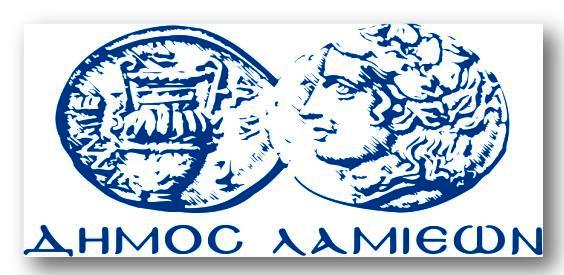 ΠΡΟΣ: ΜΜΕΔΗΜΟΣ ΛΑΜΙΕΩΝΓραφείου Τύπου& Επικοινωνίας                                          Λαμία, 31/8/2017